MENGEN 2019/20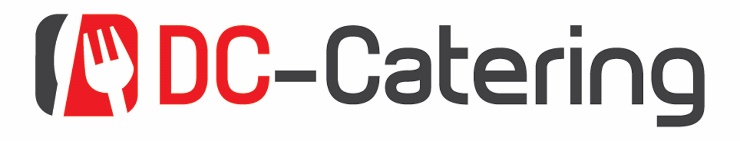 Name des Kindergartens/Schule:   Änderungsdatum: FrühstückNachmittagsjauseGruppen(z.B. Gruppe1, Krippe, Hort,  Erdgeschoss,…)NormalVegetarischSchweine-fleischfreiFischallergieRindfleischfreiLaktoseGluten/LaktoseHalalGruppen(z.B. Gruppe1, Krippe, Hort,  Erdgeschoss,…)NormalVegetarischLaktoseGlutenGruppen(z.B. Gruppe1, Krippe, Hort,  Erdgeschoss,…)NormalVegetarischLaktoseGluten